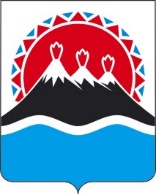 МИНИСТЕРСТВО СПОРТА КАМЧАТСКОГО КРАЯПРИКАЗВ целях приведения в соответствие с действующим законодательством ПРИКАЗЫВАЮ:1. Внести в приказ  Министерства спорта Камчатского края от 24.12.2019 № 479 «Об утверждении Порядка материально-технического обеспечения, в том числе обеспечения спортивной экипировкой, научно-методического и антидопингового обеспечения спортивных сборных команд Камчатского края» следующие изменения:1) в преамбуле слова «от 18.12.2012 № 562-П» заменить словами «от 07.04.2023 № 205-П»;2) в части 2 слова «Попову Л.Н.» исключить;3) в приложении:а) в части 1 слова «от 18.12.2012 № 562-П» заменить словами «от 07.04.2023 № 205-П»;б) пункт 4 части 2.2. изложить в следующей редакции: «4) согласно доведенным Министерством объемам финансирования на обеспечение материально-техническими средствами спортивных сборных команд в соответствии действующим федеральными законами Российской Федерации от 18.07.2011 № 223-ФЗ «О закупках товаров, работ, услуг отдельными видами юридических лиц» (для КГАУ ЦСП») и от 05.04.2013 № 44-ФЗ «О контрактной системе в сфере закупок товаров, работ, услуг для обеспечения государственных и муниципальных нужд» (для КГБУ ЦСП по АВС) определяют сроки, поставщика на поставку материально-технических средств и заключают соответствующие государственные контракты;»;в) пункт 9 части 2.2. изложить в следующей редакции: «9) осуществляют оперативный контроль, в форме документарных проверок, использования материально-технических средств спортивными сборными командами, в том числе во время участия в официальных межрегиональных, всероссийских и   международных спортивных соревнованиях, а также тренировочных мероприятиях.»;г) пункт 2 части 3.5. изложить в следующей редакции: «2) осуществляют контроль, в форме документарных проверок, за эффективностью организации и проведения мероприятий НМО.»;д) в пункте 1 части 4.4. после слов «на очередной финансовый год» добавить слова «в срок до 15 января»;е) пункт 3 части 4.4. изложить в следующей редакции: «3) осуществляют контроль, в форме документарных проверок, за эффективностью организации и проведения мероприятий по антидопинговому обеспечению спортивных сборных команд.».2. Настоящий приказ вступает в силу после дня его официального опубликования.[Дата регистрации] № [Номер документа]г. Петропавловск-КамчатскийО внесении изменений в приказ Министерства спорта Камчатского края от 24.12.2019 № 479 «Об утверждении Порядка материально-технического обеспечения, в том числе обеспечения спортивной экипировкой, научно-методического и антидопингового обеспечения спортивных сборных команд Камчатского края»Министр[горизонтальный штамп подписи 1]К.В. Хмелевский 